Helfende Hand GmbHFrau Sandra SorgsamHilfsstadt 12312034 KrankenheimOrt, den TT.MM.JJJJSehr geehrte Frau Sorgsam,Menschen helfen und ein Lächeln schenken - das hat mich schon in meiner ehrenamtlichen Tätigkeit in der Obdachlosen-Arbeit meiner Kirchengemeinde motiviert. Ob es auch meine berufliche Zukunft ist, würde ich gerne bei Ihnen im Rahmen eines Freiwilligen Sozialen Jahres herausfinden Ich werde dieses Jahr die 13. Klasse der Ricarda-Huch-Gesamtschule beenden und befinde mich derzeit noch in der beruflichen Orientierung. Eine Ausbildung zur Pflegefachkraft kann ich mir danach gut vorstellen. Gleichzeitig erwäge ich, nach dem FSJ Pflegemanagement zu studieren.Dass der Umgang mit Menschen, gerade mit kranken, älteren oder hilfsbedürftigen, mir am Herzen liegt, konnte ich schon in einem 2-wöchigen Schülerpraktikum herausfinden. Dort habe ich mich im Heilig-Geist-Krankenhaus in Musterstadt sowohl um pflegerische Aufgaben wie waschen, ankleiden und die Medikamentengabe gekümmert, als auch Ideen zur Gestaltung des Abendprogramms entwickelt.Ihr Krankenhaus genießt im Umkreis einen exzellenten und innovativen Ruf. Hier möchte ich mich mit voller Tatkraft engagieren und von den Besten lernen. Da ich kürzlich die Führerscheinprüfung bestanden und den Zweitwagen meiner Eltern nutzen darf, könnte ich sogar im mobilen Pflegedienst eingesetzt werden.Über eine Einladung zum Vorstellungsgespräch freue ich mich.Mit freundlichen Grüßen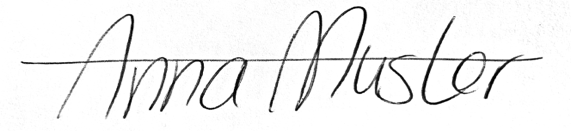 Anna Muster